AUTORIZACIÓN PARA EL TRATAMIENTO Y USO DE DATOS PERSONALES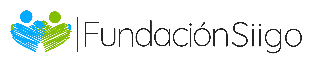               Actuó en calidad de:           Beneficiario          Padre de familia, representante legal y/o acudiente Autorizo a la Fundación para realizar la recolección, almacenamiento, análisis, uso, transmisión y/o transferencia de mis (los) datos personales con las siguientes finalidades: Evaluar el ingreso de los prospectos y/o voluntarios a la Fundación para participar en actividades, campañas o entrenamientos realizados directamente por la Fundación o en asociación con instituciones y/o empresas para su formación académica;Enviar la información necesaria a las empresas y/o entidades públicas vinculadas a la Fundación que se encuentren interesadas en participar en la formación académica de los beneficiarios;El envío de comunicaciones relacionadas con las actividades de la Fundación;Brindar apoyo institucional a los beneficiarios y su entorno familiar conforme a los lineamientos institucionales, mediante el desarrollo de actividades tales como la asesoría psicológica, pedagógica y espiritual;Compartir datos personales con terceros, aliados o proveedores para el desarrollo de la labor social y demás gestiones asociadas con la formación académica de los beneficiarios de la Fundación;Responder solicitudes y/o expedir constancias sobre hechos relacionados con la formación académica de los postulantes;Atender requerimientos de entidades gubernamentales, judiciales; Llevar a cabo las actividades logísticas y complementarias necesarias para el desarrollo de la labor social de la Fundación; Exportar esta información al exterior, en caso de que el hosting utilizado por la Fundación no esté localizado en Colombia. En caso de que la Fundación recolecte datos personales de carácter sensible, autorizo a la Fundación para tratar dicha información con las finalidades arriba señaladas. En caso actuar en calidad de acudiente y/o representante legal del menor de edad, declaro bajo gravedad de juramento que cuento con la capacidad de conferir la presente autorización para el tratamiento de los datos del menor. Declaro que acepto y he consultado la Política para el Tratamiento de Datos Personales de la Fundación, la cual se encuentra publicada en la página web http://fundacionsiigo.org. Conociendo la anterior información, previamente, en forma expresa, acepto y autorizo suministrar mis (los) datos personales con los propósitos enunciados, así como su transmisión y/o transferencia a terceros, incluyendo la fijación de mi imagen y vos en fotografías, videos y otros medios, orientada al cumplimiento del objeto social de la Fundación.Acepto, 